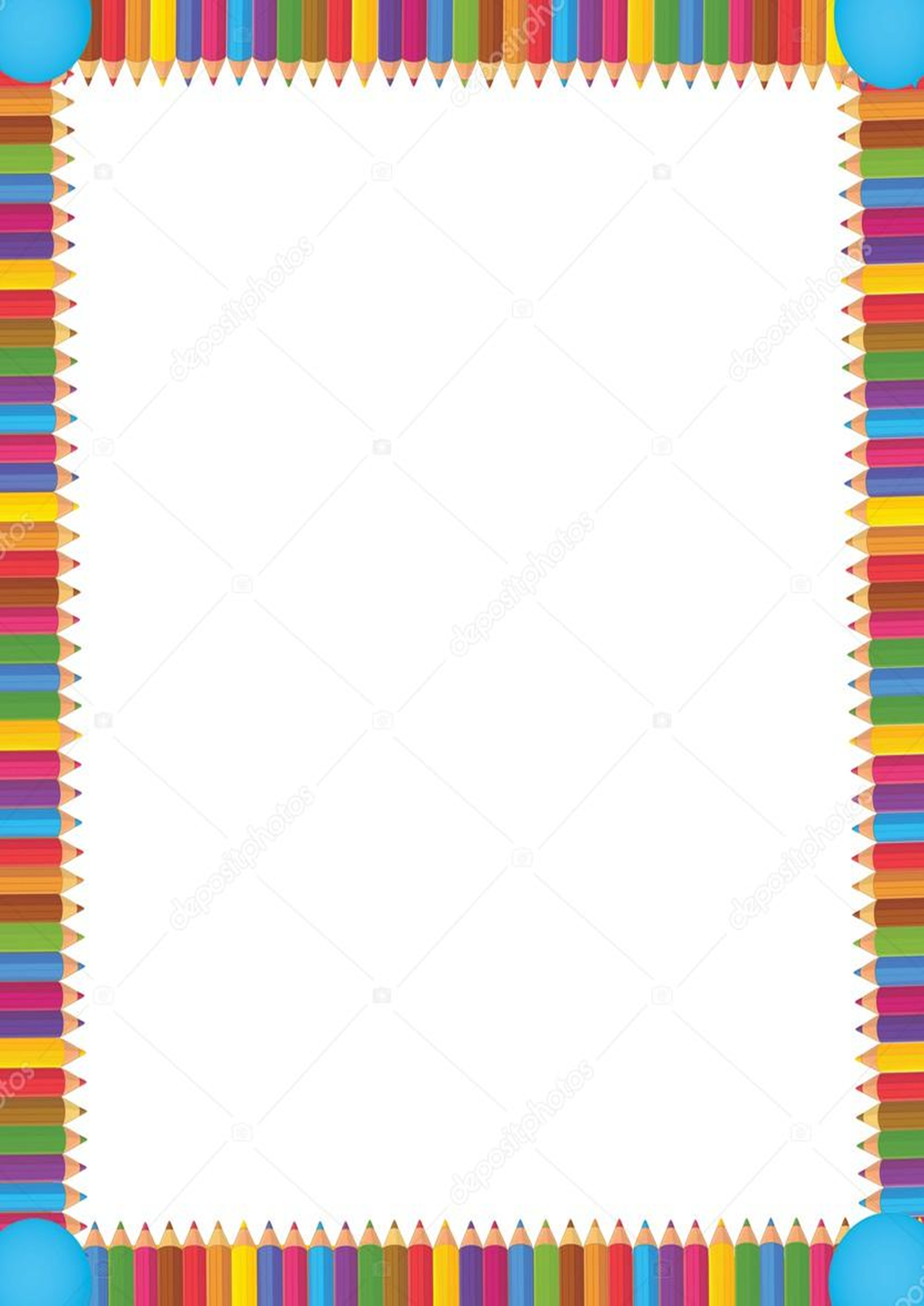 Перспективный план кружка по рисованию в подготовительной группе«Веселые карандаши»(нетрадиционная техника рисования)2017-2018 гРуководитель: Рыбина Т.ВЦель: формировать у детей художественное мышление, развивать творческие способности, фантазию, воображение, средствами нетрадиционного рисования.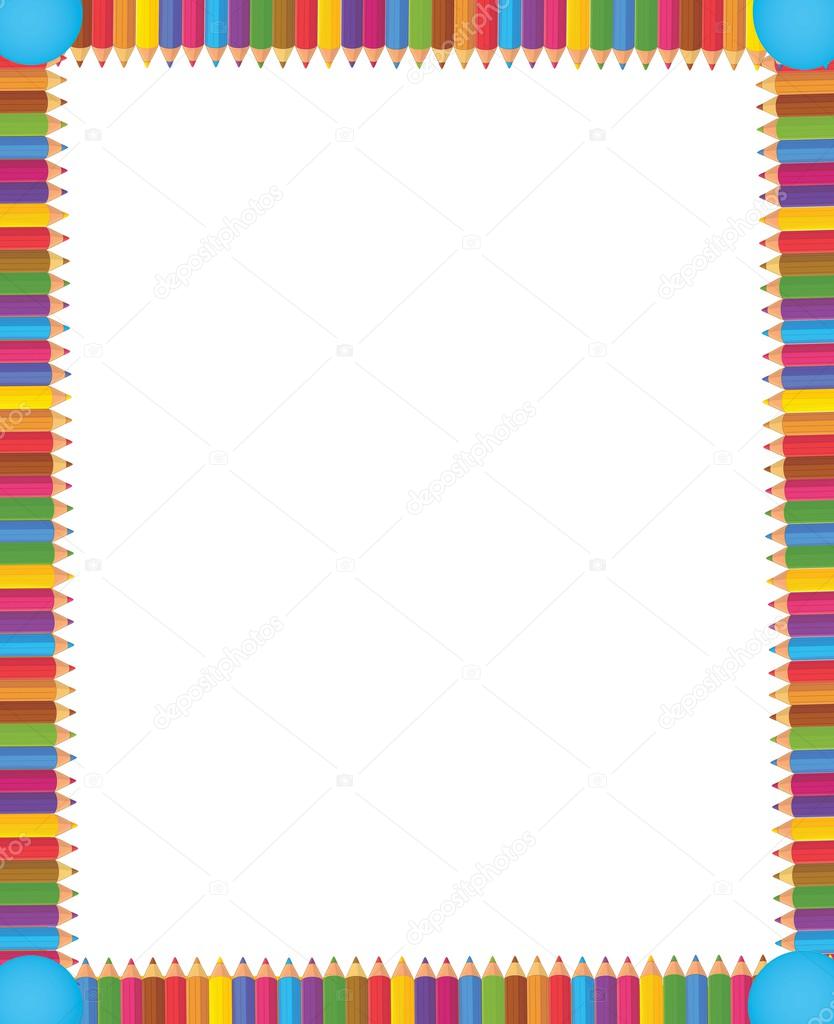 Задачи.Помочь детям овладеть различными техническими навыками при работе нетрадиционными техниками.Прививать интерес и любовь к изобразительному искусству как средству выражения чувств, отношений, приобщения к миру прекрасного. Развивать у детей чувство формы, композиции, цвета, ритма, пропорции.Создавать условия для освоения цветовой палитры. Учить смешивать краски для получения новых цветов и оттенков.Помогать детям в создании выразительных образов, сохраняя непосредственность и живость детского восприятия. Деликатно и тактично способствовать развитию содержания, формы, композиции, обогащению цветовой гаммы рисунков.Учить придавать законченный вид рисунку, доводить дело до конца.Виды и техники нетрадиционного рисованияТычок жесткой полусухой кистьюСредства выразительности: фактурность окраски, цвет.Материалы: жесткая кисть, гуашь, бумага любого цвета и формата либо вырезанный силуэт пушистого или колючего животного.Способ получения изображения: ребенок опускает в гуашь кисть и ударяет ею по бумаге, держа вертикально. При работе кисть в воду не опускается. Таким образом заполняется весь лист, контур или шаблон. Получается имитация фактурности пушистой или колючей поверхности.Рисование пальчикамиСредства выразительности: пятно, точка, короткая линия, цвет.Материалы: мисочки с гуашью, плотная бумага любого цвета, небольшие листы, салфетки.Способ получения изображения: ребенок опускает в гуашь пальчик и наносит точки, пятнышки на бумагу. На каждый пальчик набирается краска разного цвета. После работы пальчики вытираются салфеткой, затем гуашь легко смывается.Рисование ладошкойСредства выразительности: пятно, цвет, фантастический силуэт.Материалы: широкие блюдечки с гуашью, кисть, плотная бумага любого цвета, листы большого формата, салфетки.Способ получения изображения: ребенок опускает в гуашь ладошку (всю кисть) или окрашивает ее с помощью кисточки (с 5-ти лет) и делает отпечаток на бумаге. Рисуют и правой и левой руками, окрашенными разными цветами. После работы руки вытираются салфеткой, затем гуашь легко смывается.Скатывание бумагиСредства выразительности: фактура, объем.Материалы: салфетки либо цветная двухсторонняя бумага, клей ПВА, налитый в блюдце, плотная бумага или цветной картон для основы.Способ получения изображения: ребенок мнет в руках бумагу, пока она не станет мягкой. Затем скатывает из нее шарик. Размеры его могут быть различными: от маленького (ягодка) до большого (облачко, ком для снеговика). После этого бумажный комочек опускается в клей и приклеивается на основу.Оттиск поролономСредства выразительности: пятно, фактура, цвет.Материалы: мисочка либо пластиковая коробочка, в которую вложена штемпельная подушка из тонкого поролона, пропитанная гуашью, плотная бумага любого цвета и размера, кусочки поролона.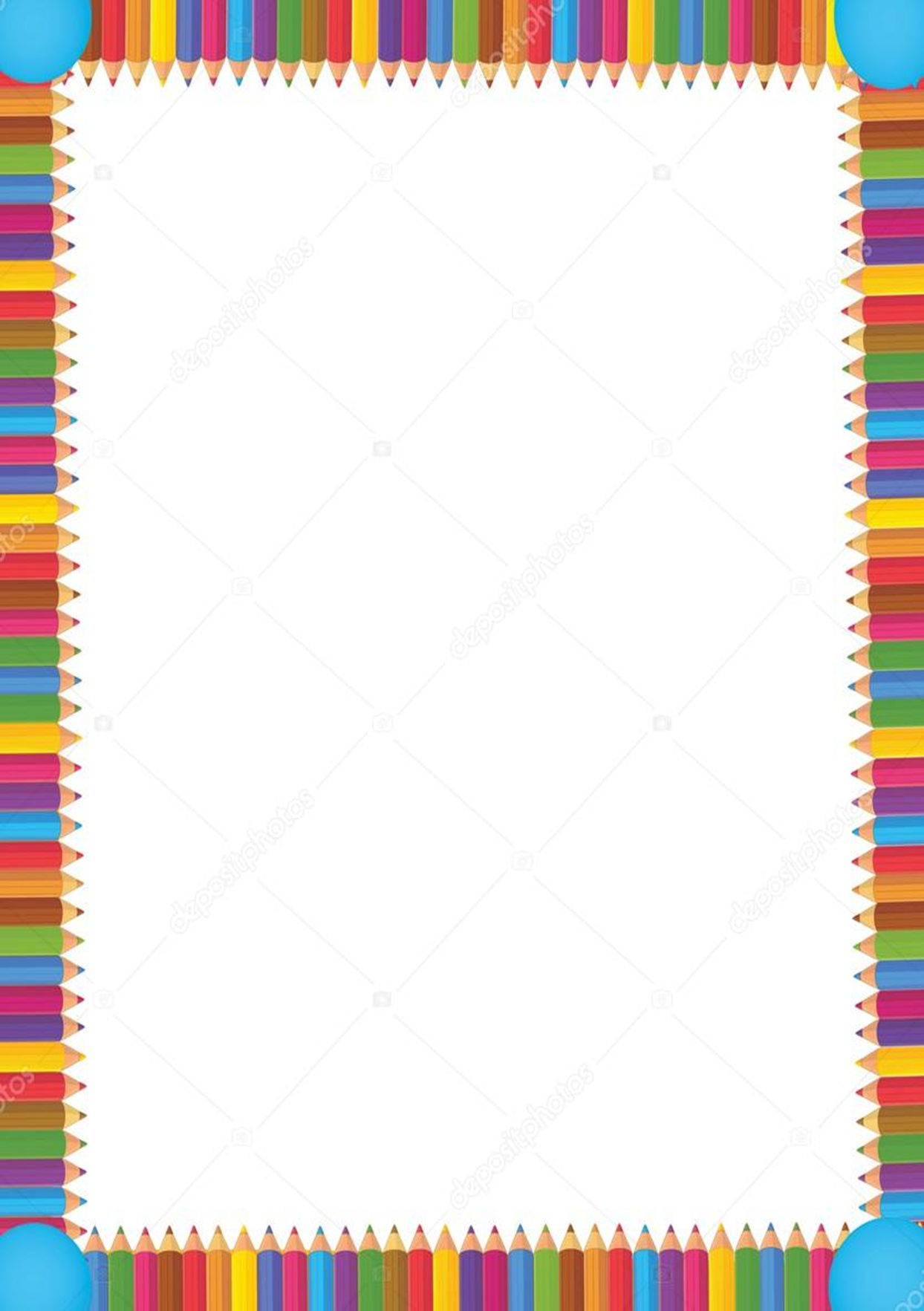 Способ получения изображения: ребенок прижимает поролон к штемпельной подушке с краской и наносит оттиск на бумагу. Для изменения цвета берутся другие мисочка и поролон.Оттиск пенопластомСредства выразительности: пятно, фактура, цвет.Материалы: мисочка или пластиковая коробочка, в которую вложена штемпельная подушка из тонкого поролона, пропитанная гуашью, плотная бумага любого цвета и размера, кусочки пенопласта.Способ получения изображения: ребенок прижимает пенопласт к штемпельной подушке с краской и наносит оттиск на бумагу. Чтобы получить другой цвет, меняются и мисочка, и пенопласт.Оттиск смятой бумагойСредства выразительности: пятно, фактура, цвет.Материалы: блюдце либо пластиковая коробочка, в которую вложена штемпельная подушка из тонкого поролона, пропитанная гуашью, плотная бумага любого цвета и размера, смятая бумага.Способ получения изображения: ребенок прижимает смятую бумагу к штемпельной подушке с краской и наносит оттиск на бумагу. Чтобы получить другой цвет, меняются и блюдце, и смятая бумага.Восковые мелки + акварельСредства выразительности: цвет, линия, пятно, фактура.Материалы: восковые мелки, плотная белая бумага, акварель, кисти.Способ получения изображения: ребенок рисует восковыми мелками на белой бумаге. Затем закрашивает лист акварелью в один или несколько цветов. Рисунок мелками остается не закрашенным.Свеча + акварельСредства выразительности: цвет, линия, пятно, фактура.Материалы: свеча, плотная бумага, акварель, кисти.Способ получения изображения: ребенок рисует свечой на бумаге. Затем закрашивает лист акварелью в один или несколько цветов. Рисунок свечой остается белым.Монотипия предметнаяСредства выразительности: пятно, цвет, симметрия.Материалы: плотная бумага любого цвета, кисти, гуашь или акварель.Способ получения изображения: ребенок складывает лист бумаги вдвое и на одной его половине рисует половину изображаемого предмета (предметы выбираются симметричные). После рисования каждой части предмета, пока не высохла краска, лист снова складывается пополам для получения отпечатка. Затем изображение можно украсить, также складывая лист после рисования нескольких украшений.Черно-белый граттаж              (Грунтованный лист.)Средства выразительности: линия, штрих, контраст.Материалы: полукартон либо плотная бумага белого цвета, свеча, широкая кисть, черная тушь, жидкое мыло (примерно одна капля на столовую ложку туши) или зубной порошок, мисочки для туши, палочка с заточенными концами.Способ получения изображения: ребенок натирает свечой лист так, чтобы он весь был покрыт слоем воска. Затем на него наносится тушь с жидким мылом либо зубной порошок, в этом случае он заливается тушью без добавок. После высыхания палочкой процарапывается рисунок.Кляксография с трубочкойСредства выразительности: пятно.Материалы: бумага, тушь либо жидко разведенная гуашь в мисочке, пластиковая ложечка, трубочка (соломинка для напитков).Способ получения изображения: ребенок зачерпывает пластиковой ложкой краску, выливает ее на лист, делая небольшое пятно (капельку). Затем на это пятно дует из трубочки так, чтобы ее конец не касался ни пятна, ни бумаги. При необходимости процедура повторяется. Недостающие детали дорисовываются.НабрызгСредства выразительности: точка, фактура.Материалы: бумага, гуашь, жесткая кисть, кусочек плотного картона либо пластика.Способ получения изображения: ребенок набирает краску на кисть и ударяет кистью о картон, который держит над бумагой. Затем закрашивает лист акварелью в один или несколько цветов. Краска разбрызгивается на бумагу.Отпечатки листьевСредства выразительности: фактура, цвет.Материалы: бумага, гуашь, листья разных деревьев (желательно опавшие, кисти).Способ получения изображения: ребенок покрывает листок дерева красками разных цветов, затем прикладывает его окрашенной стороной к бумаге для получения отпечатка. Каждый раз берется новый листок. Черешки у листьев можно дорисовать кистью.ТиснениеСредства выразительности: фактура, цвет.Материалы: тонкая бумага, цветные карандаши, предметы с рифленой поверхностью (рифленый картон, пластмасса, монетки и т. д., простой карандаш.Способ получения изображения: ребенок рисует простым карандашом то, что хочет. Если нужно создать много одинаковых элементов (например, листьев, целесообразно использовать шаблон из картона. Затем под рисунок подкладывается предмет с рифленой поверхностью, рисунок раскрашивается карандашами. На следующем занятии рисунки можно вырезать и наклеить на общий лист.Цветной граттажСредства выразительности: линия, штрих, цвет.Материалы: цветной картон или плотная бумага, предварительно раскрашенные акварелью либо фломастерами, свеча, широкая кисть, мисочки для гуаши, палочка с заточенными концами.Способ получения изображения: ребенок натирает свечой лист так, чтобы он весь был покрыт слоем воска. Затем лист закрашивается гуашью, смешанной с жидким мылом. После высыхания палочкой процарапывается рисунок. Далее возможно дорисовывание недостающих деталей гуашью.Монотипия пейзажнаяСредства выразительности: пятно, тон, вертикальная симметрия, изображение пространства в композиции.Материалы: бумага, кисти, гуашь либо акварель, влажная губка, кафельная плитка.Способ получения изображения: ребенок складывает лист пополам. На одной половине листа рисуется пейзаж, на другой получается его отражение в озере, реке (отпечаток). Пейзаж выполняется быстро, чтобы краски не успели высохнуть. Половина листа, предназначенная для отпечатка, протирается влажной губкой. Исходный рисунок, после того, как с него сделан оттиск, оживляется красками, чтобы он сильнее отличался от отпечатка. Для монотипии также можно использовать лист бумаги и кафельную плитку. На последнюю наносится рисунок краской, затем она накрывается влажным листом бумаги. Пейзаж получается размытым.МесяцТемаПрограммное содержаниеВид работыСентябрь(1 неделя)«Воспоминание о лете».Напомнить детям технику «примакивание кистью». Усложнение работы путем набирание на кисть двух контрастных красок. Учить детей с помощью примакивания кистью создавать какое-либо изображение.Освоение техники «примакивание кистью» в усложнённом виде.Сентябрь(2 неделя)По замыслуРазвивать у детей видение художественного образа и замысла будущей картины. Учить создавать изображения путем использования различных предметов не боясь экспериментировать.Освоение техники «отпечатывание различными предметами», путем экспериментирования.Сентябрь(3 неделя)«Вишневый сад»Продолжить учить детей делать «оттиск листьями», создавать законченный вид изображению, путем дорисовывания отдельных элементов, кистью. Развивать чувства композиции, цветовое восприятие.Освоение техники «оттиск листьями» в усложнённом виде.Сентябрь(4 неделя)«Пейзаж»Закрепить знания детей о пейзаже как жанре изобразительного искусства.Продолжать знакомить с нетрадиционной техникой изображения пейзажа — монотипией, показать ее изобразительные особенности, закрепить понятие о симметрии. Подвести детей к тому, что пейзаж можно рисовать не только с натуры, а придумать его самому. Развивать умения детей создавать композицию, самостоятельно подбирать цветовую гамму в соответствии с придуманным сюжетом.Продолжать знакомится с техникой рисования – монотипия (пейзажная).Октябрь(1 неделя)«Осенний букет»Продолжать знакомить детей с нетрадиционной техникой рисования «набрызг». Усложнение работы за счет наложения набрызга друг на друга используя разные оттенки цвета. Развивать у детей внимание, мышление, цветовое восприятие. Воспитывать аккуратность при работе.Освоение техники «набрызг многослойный».Октябрь(2 неделя)«Синичка на ветке»Учить детей самостоятельно отображать образ синички сидящей на ветки, используя простой карандаш. Продолжать знакомить с техникой «пуантилизм». Развивать чувство композиции, цветовое восприятие.Продолжать знакомить с техникой «пуантилизм»Октябрь(3 неделя)«Мой поселок»Познакомить детей с новой техникой, рисование кусочками картона. Учить рисовать полосками картона, составлять законченый сюжет; закрепить умение набирать краску на картон и изображать предметы. Развивать чувства композиции.Освоение техники рисования кусочками картона.Октябрь(4 неделя)«Сказочная рыбка»Познакомить детей с новой техникой создания изображений - «мозаика». Учить детей самостоятельно отображать образ рыбки, используя простой карандаш. Далее используя кусочки цветной бумаги и клей, учить создавать мозаичную композицию. Воспитывать аккуратность при работе.Освоение техники «мозаика».Ноябрь(1 неделя)«Пингвины в Артике»Познакомить детей с новой техникой – «тампонирование». Учить, наиболее выразительно, отображать в рисунке облик птиц. Умение применять в одной работе разные техники. Познакомить с пингвинами, средой их обитания. Развивать воображение, творчество.Освоение техники «тампонирование».Ноябрь(3 неделя)«Северное сияние»Продолжать знакомить детей с техникой «ниткография». Развивать цветовое восприятие, умение подбирать для своей композиции соответствующие цветовые сочетания, развивать фантазию, творческое мышление.Продолжать знакомить с техникой «ниткография».Ноябрь(4 неделя)«Зимние цветы»Совершенствования двух техник - «примакивание кистью», и рисование ватными палочками. Учить создавать рисунок пользуясь ощущениями от просматриваемых картин. Закреплять умение пользоваться знакомыми видами техники, для создания изображения, развивать цветовое восприятие, чувство композиции.	Совершенствование техник «пиримакивание кистью», рисование ватными палочками.Декабрь(1 неделя)«Снежинка»Познакомить детей с новой техникой рисования – «граттаж». Упражнять в использовании таких средств выразительности, как линия, штрих. Продолжать развивать фантазию и воображение детей.Освоение техники «граттаж».Декабрь(2 неделя)«Мастерская Деда Мороза»(Делаем заготовки новогодних шаров)Продолжать знакомить детей с техникой монотипия. Воспитывать интерес к творчеству. Способствовать развитию - творческого воображения, мышления, художественно-эстетических навыков, мелкой моторики, глазомера, внимания.Продолжать знакомить с техникой «монотипия». (Заготовки для бедующего коллажа)Декабрь (3 неделя)«Мастерская Деда Мороза»Рисуем фон для завершения работы. Соединяем фон и заготовки новогодних шаров. Учить создавать целостность композиции.Освоение техники «коллаж».Январь (2 неделя)«Зимний пейзаж»Учить детей пользоваться новой техникой для создания фона используя целлофановый пакет. Закреплять умение самостоятельно выбирать сюжет для законченности изображения и целостности композиции. Развивать воображение и творчество.Освоение новой техники рисования – отпечаток целлофановым пакетом.Январь(3неделя)«Мишка на севере»Продолжать совершенствовать технику «пуантилизм». Учить рисовать гуашью с помощью ватной палочки, смешивать краски и получать различные оттенки цвета. Развивать чувство прекрасного.Совершенствование техники «пуантилизм».Январь(4 неделя)«Зимнее дерево»Прродолжать знакомить с техникой оформления изображения: присыпание солью по мокрой краске для создания объемности изображения.Продолжать развивать фантазию и воображение детей.Закрепить навыки рисования красками, умение смешивать на палитре краску для получения нужного оттенка.Продолжать знакомить с техникой рисования солью.Февраль(1 неделя«Семеновские матрешки».Знакомство с семеновской матрешкой. Упражнять в рисовании несложной композиции на фартуках матрешек. Развивать цветовосприятие. Продолжить знакомство с техникой: рисование пальчиками.Февраль(2 неделя)«Необычный букет»Познакомить детей с техникой одного мазка. Научить рисовать цветы за один мазок, путем набирание на кисть двух контрастных красок. Развивать цветовое восприятие, умение подбирать для своей композиции соответствующие цветовые сочетания, развивать фантазию, творческое мышление.Освоение техники «одного мазка».Февраль(3 неделя)«Я в подводном мире».Техника: тычок полусухой жесткой кистью.Цели: Учить создавать образ филина, используя технику тычка и уголь. Развивать умение пользоваться выразительными средствами графики.  Продолжить знакомство с техникой тычок полусухой жесткой кистью.Февраль(4 неделя)«Пушистый котенок»Продолжать учить рисовать по затонированой бумаге. Учить, наиболее выразительно, отображать в рисунке облик животных. Развивать чувство композиции.Рисование акварелью.Март(1 неделя)«Букет»Учить создавать цветочную композицию на сырой бумаге, дорисовывать отдельные детали изображения кистью. Развивать воображение и творчество.Рисование по мокрой бумаге.Март(2 неделя)«Бабочки»Продолжать знакомить детей с техникой «набрызг многослойный». Учить выполнять работу в два этапа: заготовка фона, нанесение изображения на фон. Развивать внимание, мышление. Воспитывать аккуратность при работе.Продолжать знакомить с техникой «набрызг многослойный».Март(3 неделя)«Нежные цветы»Продолжить знакомить детей с техникой использования восковых мелков и акварели. Познакомить детей с витражом. Учить придавать рисунку эффект витража, рисовать цветы используя шаблоны. Соблюдать правила композиции и цветовой колорит.Продолжать знакомить с техникой акварель + восковые мелки.Март(4 неделя)Абстракция(пробная работа)Познакомить детей с новой техникой. Учить заполнять пустое пространство изображения разными узорами. Проявлять внимательность, воспитывать усидчивость, целенаправленность.Освоение техники «зетангл».Апрель(1 неделя)«Весеннее дерево»Учить детей использовать две техники в одной работе, восковые мелки + акварель и небрызг. Продолжать обучать особенностям изображения объектов с помощью техники «набрызг», развивать мелкую моторику, цветовое восприятие, эстетические восприятие.Использование двух техник, восковые мелки + акварель и небрызг.Апрель(2 неделя)«Ночной город»Продолжать знакомить детей с нетрадиционным рисованием. Учить создавать яркое, насыщенное изображение на темной бумаге. Продолжать развивать фантазию и образное мышление.Рисование мелом на тонированной бумаге.Апрель(3 неделя)«Морские просторы»Продолжать знакомить детей с техникой «монотипия». Подвести детей к тому, что эта техника бывает дух видов, предметная и пейзажная, и использовать ее можно по-разному. Развивать умения детей создавать композицию, самостоятельно подбирать цветовую гамму в соответствии с придуманным сюжетом.Продолжать знакомить с техникой «монотипия».Апрель(4 неделя)«Цветение яблони»Продолжать знакомить детей с нетрадиционной техникой рисования «кляксография». Учить совмещать две техники в одном изображении (клаксография и пуантилизм).Закреплять умение пользоваться знакомыми видами техники, для создания изображения, развивать цветовое восприятие, чувство композиции, умение делать выводы. Развивать дыхательную систему, воображение и мышление.Освоение техник рисования – кляксография, пуантилизм.Май(1 неделя)«Праздничный салют»Продолжать знакомит детей с техникой «граттаж». Учить самостоятельно наносить изображение. Упражнять в использовании таких средств выразительности, как линия, штрих.Продолжать знакомить с техникой «граттаж».Май(2 неделя)«Радуга над поляной»Совершенствование техники «тычок жесткой, сухой кистью». Развивать воображение, образное мышление, цветовое восприятие, творческие способности детей. Вызвать интерес, отзывчивость, эмоциональный отклик к творческой деятельности.Продолжать знакомить с техникой «тычок жесткой, сухой кистью».Май(3 неделя«Вот и лето пришло»Закреплять умение детей рисовать понравившейся техникой. Развивать интерес к самостоятельной художественной деятельности. Воспитывать эстетические чувства, усидчивость, аккуратность в работе, желание доводить начатое дело до конца.Самостоятельная работа, техника рисования по выбору детей.